Divya Aggarwal(Mittal)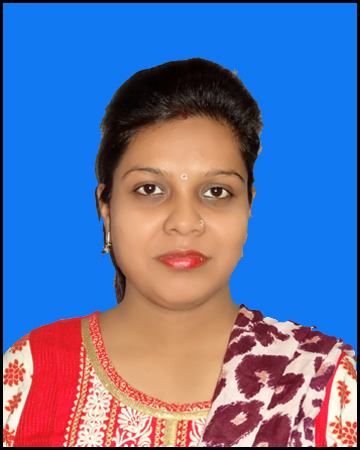 Address: 						Divya Aggarwal						D/O Mr. Vinod Kumar AggarwalNear CBI Main Market- SelaquiD.dun(UK)						E mail: divya.aggarwal53@gmail.com				Mobile: +91 8449991716                  To reach a position in my life where I would be able to significantly influence the work environment around me by inculcating conceptual, technical and human skills. 5 year teaching experience as Assistant Professor (Education) at Pestle Weed College of Information Technology,Dehradun.M.A(Psychology) from UOU.More then 8 years of experience of Secondary Education.1 year Diploma in Computer from Websoft Computer Education Dehradun.Internet Surfing And Mailing.Father’s Name	: 	Shri. Vinod Kumar AggarwalMother’s Name	:	Smt. Beena AggarwalDate of Birth		:	20-03-1988Religion		: 	Hindu		Nationality		:         	IndianGender		:           	FemaleMarital Status           :           MarriedLanguages Known	:         	Hindi and EnglishHobbies		:	Net-Surfing, Listening music, Playing Bad-Minton, and Reading books.Major Strength	:	Positive thinking, Ability to work in a team, MotivatingPeople easily, Handling Difficult & Sensitive situationTactfully & responsibility.I do hereby declare that entire information provided me are true according to the best of my knowledge and belief.If given a chance I will do my best to satisfy the expectation of concerned Institute.DATE:	18/06/22									    SIGNATUREDEHRADUN								       	(DIVYA AGGARWAL)OBJECTIVEACADEMIC BACKGROUNDACADEMIC BACKGROUNDACADEMIC BACKGROUNDACADEMIC BACKGROUNDACADEMIC BACKGROUNDYearQualification – Degree / Diploma / CertificateBoardCollege/ Institute/ University% of Marks2019NET(Education)UGC-NTA--2014-2015M.EdH.N.B. Garhwal University Srinagar (UK)Pestle Weed College Dehradun73.83%2011-2012B.EdUttarakhand Technical UniversityBeehive (P.G) College D.dun84.5%2009-2011M.Sc (Physics) Specialization in electronicsH.N.B. Garhwal University Srinagar (UK)D.A.V (PG) College D.dun65.69%2006-2009B.Sc (P.C.M)H.N.B. Garhwal University Srinagar (UK)D.A.V (PG) College D.dun60.77%2006SSCUA BoardGovt. Inter College Selaqui, D.Dun65%2004HSCUA BoardGovt. Inter College Selaqui, D.Dun63.5%ADDITIONAL QUALIFICATIONCOMPUTER SKILLSPERSONAL DETAILSDECLARATION